МІНІСТЕРСТВО ОСВІТИ І НАУКИ УКРАЇНИЛьвівський національний університет імені Івана Франка Факультет міжнародних відносинКафедра міжнародних економічних відносинЗатверджено На засіданні кафедри міжнародних економічних відносин факультету міжнародних відносин Львівського національного університету імені Івана Франка (протокол №12 від 12.06. 2023 р.) Завідувач кафедри проф. Грабинський І. М. 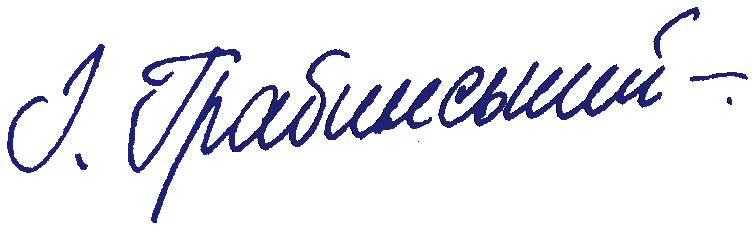 Силабус з навчальної дисципліни«Науковий семінар», що викладається в межах ОП «Міжнародний менеджмент» другого (магістерського) освітнього рівня вищої освіти длястудентів спеціальності 292 Міжнародні економічні відносиниЛьвів 2023Силабус курсуНауковий семінар 2023-2024 навчальний рікСхема курсуНазва дисципліниНауковий семінар Адреса викладання дисципліним. Львів, вул. Січових Стрільців, 19Факультет та кафедра, за якими закріплена дисциплінаФакультет міжнародних відносин, кафедра міжнародних економічних відносинГалузь знань, шифр та назва спеціальностігалузь знань 29 «Міжнародні відносини»спеціальність 292 «Міжнародні економічні відносини»Викладачі дисципліниҐерлах Ірина Василівна, к. е. н., доцент кафедри міжнародних економічних відносинКонтактна інформація викладачівiryna.yeleyko@lnu.edu.ua (032) 239-47-81Консультації з питань навчання по дисципліні відбуваєтьсяСереда 14.00 – 15.00 (кафедра міжнародних економічних відносин, вул. Січових Стрільців, 19)Сторінка дисципліни  https://intrel.lnu.edu.ua/course/naukovyy-seminarІнформація про дисциплінуДисципліна «Науковий семінар» є нормативною дисципліною для студентів денної форми навчання ОП Міжнародний менеджмент спеціальності «Міжнародні економічні відносини» Львівського національного університету імені Івана Франка, яка викладається в другому семестрі в обсязі 3 кредити (за Європейською Кредитно-Трансферною системою ECTS).Коротка анотація дисципліниНавчальну дисципліну розроблено таким чином, щоб в повній мірі забезпечити застосування науково-дослідного інструментарію для вирішення як теоретичних, так і прикладних проблем, що виникають у сучасних міжнародних економічних відносинах у зв’язку із посиленням глобалізації та цифровізацією світової економіки. Актуальність курсу обумовлена тією роллю, яку відіграє наука на сучасному етапі розвитку суспільства. У курсі приділено увагу підготовці власного наукового дослідження, написанню наукової статті, науково-популярної публікації у ЗМІ як виду наукової комунікації. Мета та цілі дисципліниМетою курсу є ознайомити студентів із новітніми публікаціями в галузі міжнародних економічних відносин та міжнародного менеджменту; теоретичними  та емпіричними засадами наукового дослідження; сформувати та закріпити навики студента про методологічні засади вивчення, аналізу та прогнозування міжнародних економічних відносин; ознайомити студентів з методологією підготовки і написання магістерської роботи на тематику, яка стосується міжнародних економічних відносин та міжнародного менеджменту; розвинути навички наукового дослідження та вирішення відповідних проблем.Література для вивчення дисципліниScientific research methodologies and techniques – //http://www.uninova.pt/cam/teaching/SRMT/SRMTunit2.pdfАдаменко М. І. Основи наукових досліджень / М. І. Адаменко, М. В. Бейлін. – Х. : ХНУ імені В. Н. Каразіна, 2014. – 188 с.Грабинський І.М. Бакалаврські та маґістерські роботи: Методичні рекомендації до написання та основні вимоги до оформлення курсових, бакалаврських, дипломних та маґістерських робіт. – Вид 4-те., доп. - Львів: ЛНУ ім. Івана Франка, 2008. – 44 с. – (Серія: «Міжнародні економічні відносини». Вип. 41).ДСТУ 8302:2015 Інформація та документація. Бібліографічне посилання. Загальні положення	та правила складання. - http://online.budstandart.com/ua/catalog/doc-page?id_doc=64411Колесников О. В. Основи наукових досліджень. Навч. посіб. Київ: Центр учбової літератури, 2011. – 144 с.Кравчук Н. Я. Основи наукових досліджень: Навч.-метод. посіб. Тернопіль : Економічна думка, 2006. 240 сОсередчук М. Стилістика сучасних навчальних презентацій. Сервіси: Slides, Piktochart, Keynote, Crello, Canva Prezi // Викладацька майстерність (онлайн курс). - Режим доступу: https://teaching-excellence.lnu.edu.ua/modul-ii-2/Основи наукових досліджень [Електронний ресурс]: навч. посіб. / КПІ ім. Ігоря Сікорського; уклад.: Г. Г. Стрелкова, М. М. Федосенко, А. І. Замулко, О. С. Іщенко. – Електронні текстові дані (1 файл: 500 Кбайт). – Київ: КПІ ім. Ігоря Сікорського, 2019. – 120 с.Сардак С. Е. Основи наукових досліджень : навч. посібник / С. Е. Сардак. - Д. : ДГУ, 2018. – 103 с.Тривалість курсу1 семестрОбсяг курсу36 год. - семінарські заняття; 54 год. – самостійна робота. 3 кредити ECTS.Ключові словаМетоди наукових досліджень, економічні моделі, магістерська робота, наукова роботаОчікувані результати навчанняЗагальні компетентності·- Здатність спілкуватися іноземною мовою.·- Здатність вчитися і оволодівати сучасними знаннями·- Здатність до пошуку, оброблення та аналізу інформації з різних джерел·    Здатність проведення досліджень на відповідному рівніСпеціальні (фахові) компетентності·- Здатність розробляти та аналізувати моделі розвитку національних економік і визначати їхню роль у сучасній світогосподарській системі.·- Здатність визначати й оцінювати прояви економічного глобалізму, виклики та дисбаланси глобального розвитку та їх вплив на міжнародні економічні відносини·- Здатність застосовувати кумулятивні знання, науково-технологічні досягнення, інформаційні технології для осягнення сутності феномену нової економіки, виявлення закономірностей та тенденцій новітнього розвитку світового господарства.·- Здатність аналізувати й оцінювати геоекономічні стратегії країн з позиції національних економічних інтересів·- Здатність до самонавчання, підтримки належного рівня знань, готовність до опанування знань нового рівня, підвищення своєї фаховості та рівня кваліфікації·- Здатність здійснювати переклад з іноземних мов на професійному та соціальному рівнях, включаючи усну та письмову комунікацію.Програмні результати навчання·- Мати необхідні для професійної діяльності знання та навички з ділових комунікацій у сфері міжнародних економічних відносин, а також ефективно спілкуватися на професійному та соціальному рівнях, включаючи усну та письмову комунікацію іноземною мовою/іноземними мовами. ·- Досліджувати й аналізувати моделі розвитку національних економік та обґрунтовувати заходи досягнення їх стратегічних цілей в умовах трансформації світогосподарських відносин. ·- Розуміти закономірності та тенденції розвитку світового господарства і феномену нової економіки з урахуванням процесів інтелектуалізації, інформатизації та науково-технологічного обміну. ·- Розуміти сутність соціального виміру глобального економічного розвитку та імплементувати принципи соціальної відповідальності в діяльності суб’єктів міжнародних економічних відносин. ·- Ідентифікувати зміни кон’юнктури ринків під дією невизначених факторів, здійснювати їх компаративний аналіз, критично оцінювати наслідки продукованих ідей та прийнятих рішень з метою прогнозування тенденції розвитку глобальних ринків. ·- Презентувати результати власних досліджень шляхом підготовки наукових публікацій і апробацій на наукових заходах. ·- Здійснювати усний та письмовий переклад з іноземної мови/іноземних мов на професійному та соціальному рівняхФормат курсуОчний ТемиДив. Схему курсу нижчеПідсумковий контроль, формаЗалік в кінці семеструПререквізити «Практикум перекладу», «Сучасні моделі економічних систем», «Сучасні теорії міжнародної макроекономіки», «Економічний розвиток сучасних цивілізацій».Навчальні методи та техніки, які будуть використовуватися під час викладання Лекції Презентації Групові проекти Проектно-орієнтоване навчанняДискусіїНеобхідне обладнанняМультимедійний проєктор (дошка), ноутбук, доступ до мережі Інтернет, загальнодоступне програмне забезпечення.Критерії оцінювання (окремо для кожного виду навчальної діяльності)Оцінювання знань студента здійснюється за 100-бальною шкалою. Бали нараховуються за наступним співвідношенням:Практичні/самостійні: 60% семестрової оцінки;Контрольні заміри (модулі): 40% семестрової оцінки; Оцінювання знань студентів навчальних дисциплін, які завершуються заліком проводиться протягом семестру за такими видами робіт: індивідуальне опитування, контрольні роботи, самостійні індивідуальні роботи.Загалом протягом семестру – 100 балів.Письмові роботи: Протягом семестру студенти повинні виконати кілька видів письмових робіт (самостійне індивідуальне дослідження, контрольну роботу). Академічна доброчесність: Очікується, що роботи студентів будуть їх оригінальними дослідженнями чи міркуваннями. Відсутність посилань на використані джерела, фабрикування джерел, списування, втручання в роботу інших студентів становлять, але не обмежують, приклади можливої академічної недоброчесності. Виявлення ознак академічної недоброчесності в письмовій роботі студента є підставою для її незарахуванння викладачем, незалежно від масштабів плагіату чи обману. Відвідання занять є важливою складовою навчання. Очікується, що всі студенти відвідають усі лекції і практичні зайняття курсу. Студенти мають інформувати викладача про неможливість відвідати заняття. У будь-якому випадку студенти зобов'язані дотримуватися усіх строків визначених для виконання усіх видів письмових робіт, передбачених курсом. Література. Уся література, яку студенти не зможуть знайти самостійно, буде надана викладачем виключно в освітніх цілях без права її передачі третім особам. Студенти заохочуються до використання також й іншої літератури та джерел, яких немає серед рекомендованих.Політика виставлення балів. Враховуються бали набрані па поточному тестуванні, самостійній роботі та бали підсумкового тестування. При цьому обов'язково враховуються присутність на заняттях та активність студента під час практичного заняття: недопустимість пропусків та запізнень на заняття: користування мобільним телефоном, планшетом чи іншими мобільними пристроями під час заняття в цілях не пов'язаних з навчанням; списування та плагіат: несвоєчасне виконання поставленого завдання і т. ін.Жодні форми порушення академічної доброчесності не толеруються.Питання до екзамену (чи питання на контрольні роботи)Питання для підготовки базуються на основі тем, обговорених в рамках занять, а також на основі самостійно опрацьованих студентами матеріалів.ОпитуванняАнкету-оцінку з метою оцінювання якості курсу буде надано по завершенню курсу.Тиж.Тема, план, короткі тезиФорми діяльності (заняття) – лекція, семінар, дискусія, групова роботаЛітература, ресурси в інтернетіЗавдання, годТермін виконання1Організація науково-дослідної роботи СемінарScientific research methodologies and techniques – //http://www.uninova.pt/cam/teaching/SRMT/SRMTunit2.pdfАдаменко М. І. Основи наукових досліджень / М. І. Адаменко, М. В. Бейлін. – Х. : ХНУ імені В. Н. Каразіна, 2014. – 188 сТематика наукової роботи кафедри та факультету. Напрямки наукової роботи. Принципи та структура наукової роботи. 2 год.1 тиж.1Організація науково-дослідної роботиСемінар1.Scientific research methodologies and techniques – //http://www.uninova.pt/cam/teaching/SRMT/SRMTunit2.pdf2.Адаменко М. І. Основи наукових досліджень / М. І. Адаменко, М. В. Бейлін. – Х. : ХНУ імені В. Н. Каразіна, 2014. – 188 сСистематизувати, класифікувати праці Нобелівських лауреатів з економіки за певною проблематикою.Обґрунтувати, чому вивчення попередніх досліджень є важливим у формуванні власних гіпотез. 2 год.1 тиж.1Інформаційне забезпеченнянаукових дослідженьСемінар, дискусія1.Колесников О. В. Основи наукових досліджень. Навч. посіб. Київ: Центр учбової літератури, 2011. – 144 с.2.Кравчук Н. Я. Основи наукових досліджень: Навч.-метод. посіб. Тернопіль : Економічна думка, 2006. 240 сВизначити особливості  інформаційного забезпеченнянаукових досліджень 2 год.1 тиж.2Наукове дослідження та його компонентиСемінар1.Колесников О. В. Основи наукових досліджень. Навч. посіб. Київ: Центр учбової літератури, 2011. – 144 с.2.Кравчук Н. Я. Основи наукових досліджень: Навч.-метод. посіб. Тернопіль : Економічна думка, 2006. 240 с3.Основи наукових досліджень [Електронний ресурс]: навч. посіб. / КПІ ім. Ігоря Сікорського; уклад.: Г. Г. Стрелкова, М. М. Федосенко, А. І. Замулко, О. С. Іщенко. – Електронні текстові дані (1 файл: 500 Кбайт). – Київ: КПІ ім. Ігоря Сікорського, 2019. – 120 с.Поняття наукового дослідження. Форми та види наукових досліджень. 2 год.1 тиж.2Наукове дослідження та його компонентиСемінар, дискусія1.Колесников О. В. Основи наукових досліджень. Навч. посіб. Київ: Центр учбової літератури, 2011. – 144 с.2.Кравчук Н. Я. Основи наукових досліджень: Навч.-метод. посіб. Тернопіль : Економічна думка, 2006. 240 с3.Основи наукових досліджень [Електронний ресурс]: навч. посіб. / КПІ ім. Ігоря Сікорського; уклад.: Г. Г. Стрелкова, М. М. Федосенко, А. І. Замулко, О. С. Іщенко. – Електронні текстові дані (1 файл: 500 Кбайт). – Київ: КПІ ім. Ігоря Сікорського, 2019. – 120 с.Завдання: Сформулювати тему дослідження. Обґрунтувати актуальність теми  та визначити предмет і об’єкт дослідження, мету тощо. 2 год.1 тиж.2Наукове дослідження та його компонентиСемінар, дискусія1.Сардак С. Е. Основи наукових досліджень : навч. посібник / С. Е. Сардак. - Д. : ДГУ, 2018. – 103 с.Завдання:Презентація власного дослідницького проєкту.2 год.1 тиж.3Етапи наукового дослідженняСемінар1.Колесников О. В. Основи наукових досліджень. Навч. посіб. Київ: Центр учбової літератури, 2011. – 144 с.2.Кравчук Н. Я. Основи наукових досліджень: Навч.-метод. посіб. Тернопіль : Економічна думка, 2006. 240 с3.Основи наукових досліджень [Електронний ресурс]: навч. посіб. / КПІ ім. Ігоря Сікорського; уклад.: Г. Г. Стрелкова, М. М. Федосенко, А. І. Замулко, О. С. Іщенко. – Електронні текстові дані (1 файл: 500 Кбайт). – Київ: КПІ ім. Ігоря Сікорського, 2019. – 120 с.- Обрання теми та постановка наукової проблеми.- Постановка гіпотези наукового дослідження. - Розробка мети та стратегії дослідження. Постановка наукової мети та дослідницьких завдань. - Взаємозв’язок об’єкту та предмету дослідження. - Структура дослідницької роботи. Співмірність підрозділів магістерської роботи. 2 год.1 тиж.3Етапи наукового дослідженняСемінар, дискусія1.Колесников О. В. Основи наукових досліджень. Навч. посіб. Київ: Центр учбової літератури, 2011. – 144 с.2.Кравчук Н. Я. Основи наукових досліджень: Навч.-метод. посіб. Тернопіль : Економічна думка, 2006. 240 с3.Основи наукових досліджень [Електронний ресурс]: навч. посіб. / КПІ ім. Ігоря Сікорського; уклад.: Г. Г. Стрелкова, М. М. Федосенко, А. І. Замулко, О. С. Іщенко. – Електронні текстові дані (1 файл: 500 Кбайт). – Київ: КПІ ім. Ігоря Сікорського, 2019. – 120 с.Завдання:Використовуючи зразок, написати гіпотезу дослідження та його вихідні питання. Сформулювати та описати наукову пропозицію (обсяг 200 слів). Отримати рецензію колеги. 2 год.1 тиж.3Етапи наукового дослідженняСемінар, дискусія1.Колесников О. В. Основи наукових досліджень. Навч. посіб. Київ: Центр учбової літератури, 2011. – 144 с.2.Кравчук Н. Я. Основи наукових досліджень: Навч.-метод. посіб. Тернопіль : Економічна думка, 2006. 240 с3.Основи наукових досліджень [Електронний ресурс]: навч. посіб. / КПІ ім. Ігоря Сікорського; уклад.: Г. Г. Стрелкова, М. М. Федосенко, А. І. Замулко, О. С. Іщенко. – Електронні текстові дані (1 файл: 500 Кбайт). – Київ: КПІ ім. Ігоря Сікорського, 2019. – 120 с.Завдання:Проаналізувати рецензію на наукову пропозицію та внести правки. Представити  структуру власного дослідження в рамках теми дипломної (магістерської) роботи. 2 год.1 тиж.4Методологія наукових досліджень у сфері міжнародних економічних відносинСемінар1.Грабинський І.М. Бакалаврські та маґістерські роботи: Методичні рекомендації до написання та основні вимоги до оформлення курсових, бакалаврських, дипломних та маґістерських робіт. – Вид 4-те., доп. - Львів: ЛНУ ім. Івана Франка, 2008. – 44 с. – (Серія: «Міжнародні економічні відносини». Вип. 41).2. ДСТУ 8302:2015 Інформація та документація. Бібліографічне посилання. Загальні положення	та правила складання. - http://online.budstandart.com/ua/catalog/doc-page?id_doc=64411Основні засади методології досліджень. Наукові підходи та наукові принципи у дослідженні. 2 год.1 тиж.4Методологія наукових досліджень у сфері міжнародних економічних відносинСемінар, дискусія1.Грабинський І.М. Бакалаврські та маґістерські роботи: Методичні рекомендації до написання та основні вимоги до оформлення курсових, бакалаврських, дипломних та маґістерських робіт. – Вид 4-те., доп. - Львів: ЛНУ ім. Івана Франка, 2008. – 44 с. – (Серія: «Міжнародні економічні відносини». Вип. 41).2. ДСТУ 8302:2015 Інформація та документація. Бібліографічне посилання. Загальні положення	та правила складання. - http://online.budstandart.com/ua/catalog/doc-page?id_doc=64411Завдання:Використовуючи класифікаційні схеми методів дослідження підібрати необхідну методологію до обраної теми наукового дослідження 2 год.1 тиж.4Методологія наукових досліджень у сфері міжнародних економічних відносинСемінар, дискусія1.Грабинський І.М. Бакалаврські та маґістерські роботи: Методичні рекомендації до написання та основні вимоги до оформлення курсових, бакалаврських, дипломних та маґістерських робіт. – Вид 4-те., доп. - Львів: ЛНУ ім. Івана Франка, 2008. – 44 с. – (Серія: «Міжнародні економічні відносини». Вип. 41).2. ДСТУ 8302:2015 Інформація та документація. Бібліографічне посилання. Загальні положення	та правила складання. - http://online.budstandart.com/ua/catalog/doc-page?id_doc=64411Завдання:Описати детально методологію дослідження та модель, вказуючи джерела статистичних даних, які використовуються. 2 год.1 тиж.5Робота над літературнимиджерелами та джерела інформаціїСемінарДСТУ 8302:2015 Інформація та документація. Бібліографічне посилання. Загальні положення	та правила складання. - http://online.budstandart.com/ua/catalog/doc-page?id_doc=64411Поняття та види джерел наукової інформації. Збір, систематизація та обробка інформації з наукових джерел. 2 год.1 тиж.5Робота над літературнимиджерелами та джерела інформаціїСемінар, дискусія1.Грабинський І.М. Бакалаврські та маґістерські роботи: Методичні рекомендації до написання та основні вимоги до оформлення курсових, бакалаврських, дипломних та маґістерських робіт. – Вид 4-те., доп. - Львів: ЛНУ ім. Івана Франка, 2008. – 44 с. – (Серія: «Міжнародні економічні відносини». Вип. 41).2. ДСТУ 8302:2015 Інформація та документація. Бібліографічне посилання. Загальні положення	та правила складання. - http://online.budstandart.com/ua/catalog/doc-page?id_doc=64411Завдання: Охарактеризувати типи та види використовуваних джерел, їхню цінність для вирішення поставленої наукової проблеми. Створити список літератури і оформити відповідно до стандарту. 2 год.1 тиж.5Етика наукової діяльності та академічна доброчесність Семінар1.Колесников О. В. Основи наукових досліджень. Навч. посіб. Київ: Центр учбової літератури, 2011. – 144 с.2.Кравчук Н. Я. Основи наукових досліджень: Навч.-метод. посіб. Тернопіль : Економічна думка, 2006. 240 с3.Основи наукових досліджень [Електронний ресурс]: навч. посіб. / КПІ ім. Ігоря Сікорського; уклад.: Г. Г. Стрелкова, М. М. Федосенко, А. І. Замулко, О. С. Іщенко. – Електронні текстові дані (1 файл: 500 Кбайт). – Київ: КПІ ім. Ігоря Сікорського, 2019. – 120 с.Поняття академічної доброчесності.Поняття плагіату. Чинники, що призводять до порушення академічної доброчесності. 2 год.1 тиж.6Підготовка наукової публікації.Семінар1.Колесников О. В. Основи наукових досліджень. Навч. посіб. Київ: Центр учбової літератури, 2011. – 144 с.2.Кравчук Н. Я. Основи наукових досліджень: Навч.-метод. посіб. Тернопіль : Економічна думка, 2006. 240 с3.Основи наукових досліджень [Електронний ресурс]: навч. посіб. / КПІ ім. Ігоря Сікорського; уклад.: Г. Г. Стрелкова, М. М. Федосенко, А. І. Замулко, О. С. Іщенко. – Електронні текстові дані (1 файл: 500 Кбайт). – Київ: КПІ ім. Ігоря Сікорського, 2019. – 120 с.Види наукових публікацій. Вимоги до наукових публікацій. Наукові видання та їх редакційні правила і політика. Структура наукової публікації. 2 год.1 тиж.6Мистецтво презентаціїСемінарОсередчук М. Стилістика сучасних навчальних презентацій. Сервіси: Slides, Piktochart, Keynote, Crello, Canva Prezi // Викладацька майстерність (онлайн курс). - Режим доступу: https://teaching-excellence.lnu.edu.ua/modul-ii-2/Структура та програмне забезпечення для створення презентацій 2 год.1 тиж.6Мистецтво презентаціїПрезентаціїОсередчук М. Стилістика сучасних навчальних презентацій. Сервіси: Slides, Piktochart, Keynote, Crello, Canva Prezi // Викладацька майстерність (онлайн курс). - Режим доступу: https://teaching-excellence.lnu.edu.ua/modul-ii-2/Підготовка та представлення презентацій дослідження в рамках тематики магістерських робіт. 2 год.1 тиж.